Story of Using Holy Listening Stones … Submitted by Sam at St Luke’s UMC, Highlands Ranch, COI am sharing this story told to me by a 3 year old a week after Easter. She picked these stones to share how she was feeling.....The first stone - (on the left) she said her time with God and Jesus makes her happyThe next stone - her heart is happiest when she sees birds flying The third stone- she paused and with a serious sad face said I haven't forgotten Jesus died and it was sad.The last stone - we all the trees with new flower (new life) makes me happyJesus gave us this - all new beginnings But she didn't forget the one thing that gave us the new beginnings and she is three! 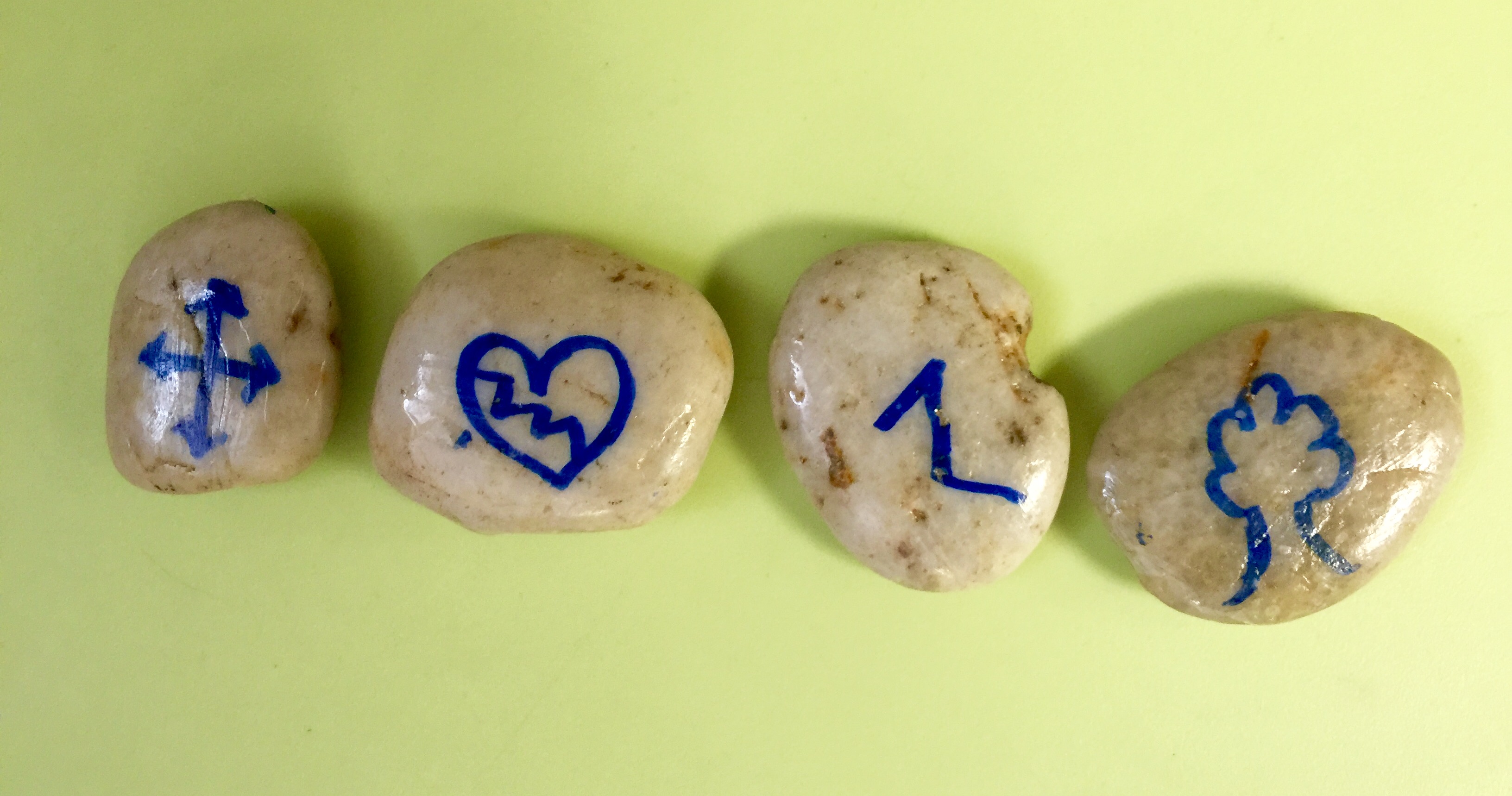 